  «Утверждаю»Директор МБОУ ЕСОШ № 1                          Гамова Е.Н.                                                                                                                                                                                   ПЛАНучебно-воспитательных, внеурочных и социокультурных мероприятий в Центре образования естественно — научной и технологической направленностей «Точка роста»МБОУ ЕСОШ № 1 на 2023- 2024 учебный год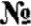 НаименованиемероприятияНаименованиемероприятияНаименованиемероприятияНаименованиемероприятияКраткоесодержаниемероприятияКраткоесодержаниемероприятияКраткоесодержаниемероприятияКраткоесодержаниемероприятияКатегорияучастников мероприятияКатегорияучастников мероприятияКатегорияучастников мероприятияКатегорияучастников мероприятияКатегорияучастников мероприятияСрокипроведения мероприятия  Срокипроведения мероприятия  Срокипроведения мероприятия  Срокипроведения мероприятия  Ответственные за реализацию мероприятияОтветственные за реализацию мероприятияОтветственные за реализацию мероприятияОтветственные за реализацию мероприятияМетодическое сопровождениеМетодическое сопровождениеМетодическое сопровождениеМетодическое сопровождениеМетодическое сопровождениеМетодическое сопровождениеМетодическое сопровождениеМетодическое сопровождениеМетодическое сопровождениеМетодическое сопровождениеМетодическое сопровождениеМетодическое сопровождениеМетодическое сопровождениеМетодическое сопровождениеМетодическое сопровождениеМетодическое сопровождениеМетодическое сопровождениеМетодическое сопровождениеМетодическое сопровождениеМетодическое сопровождениеМетодическое сопровождениеМетодическое сопровождениеМетодическое сопровождение1.1.МетодическоеМетодическоеМетодическоеМетодическоеОзнакомление сОзнакомление сОзнакомление сОзнакомление сПедагогиПедагогиПедагогиПедагогиПедагогиавгуст 2023г.август 2023г.август 2023г.август 2023г.Еремеева Л.П.Еремеева Л.П.Еремеева Л.П.Еремеева Л.П.совещаниесовещаниесовещаниесовещаниепланом,планом,планом,планом,«Планирование,«Планирование,«Планирование,«Планирование,утверждениеутверждениеутверждениеутверждениеутверждение рабочихутверждение рабочихутверждение рабочихутверждение рабочихрабочих программрабочих программрабочих программрабочих программпрограмм и расписания»программ и расписания»программ и расписания»программ и расписания»и расписанияи расписанияи расписанияи расписания2.2.Планирование работы на2023 - 2024 учебный годПланирование работы на2023 - 2024 учебный годПланирование работы на2023 - 2024 учебный годПланирование работы на2023 - 2024 учебный годСоставление иутверждение плана  на 2023 — 2024учебный годСоставление иутверждение плана  на 2023 — 2024учебный годСоставление иутверждение плана  на 2023 — 2024учебный годСоставление иутверждение плана  на 2023 — 2024учебный годПедагогиПедагогиПедагогиПедагогиПедагогиавгуст 2023г.август 2023г.август 2023г.август 2023г.Сотрудники центраСотрудники центраСотрудники центраСотрудники центра3.3.Реализацияобщеобразовательных программ по предметным областям«Физика», «Химия», Реализацияобщеобразовательных программ по предметным областям«Физика», «Химия», Реализацияобщеобразовательных программ по предметным областям«Физика», «Химия», Реализацияобщеобразовательных программ по предметным областям«Физика», «Химия», Проведениезанятий на обновленномучебном оборудованииПроведениезанятий на обновленномучебном оборудованииПроведениезанятий на обновленномучебном оборудованииПроведениезанятий на обновленномучебном оборудованииПедагоги -предметникиПедагоги -предметникиПедагоги -предметникиПедагоги -предметникиПедагоги -предметникив течениегодав течениегодав течениегодав течениегодаСотрудники центраСотрудники центраСотрудники центраСотрудники центра«Биология»«Биология»«Биология»«Биология»Сотрудники центраСотрудники центраСотрудники центраСотрудники центра4.4.Реализация курсоввнеурочной деятельностиРеализация курсоввнеурочной деятельностиРеализация курсоввнеурочной деятельностиРеализация курсоввнеурочной деятельностиКурсы внеурочнойдеятельностиКурсы внеурочнойдеятельностиКурсы внеурочнойдеятельностиКурсы внеурочнойдеятельностиСотрудникиЦентра, педагоги - предметникиСотрудникиЦентра, педагоги - предметникиСотрудникиЦентра, педагоги - предметникиСотрудникиЦентра, педагоги - предметникиСотрудникиЦентра, педагоги - предметникив течениегодав течениегодав течениегодав течениегодаПедагоги дополнит образованияПедагоги дополнит образованияПедагоги дополнит образованияПедагоги дополнит образования5.5.Проектная деятельностьПроектная деятельностьПроектная деятельностьПроектная деятельностьРазработка	иреализацияРазработка	иреализацияРазработка	иреализацияРазработка	иреализацияПедагоги -предметникиПедагоги -предметникиПедагоги -предметникиПедагоги -предметникиПедагоги -предметникив течениегодав течениегодав течениегодав течениегодаСотрудники центраСотрудники центраСотрудники центраСотрудники центраИндивидуальных и групповых Индивидуальных и групповых Индивидуальных и групповых Индивидуальных и групповых проектов, участие  в научно-практических конференцияхпроектов, участие  в научно-практических конференцияхпроектов, участие  в научно-практических конференцияхпроектов, участие  в научно-практических конференциях6.6.Участие в конкурсах иУчастие в конкурсах иУчастие в конкурсах иУчастие в конкурсах иОрганизацияОрганизацияОрганизацияОрганизацияПедагоги-Педагоги-Педагоги-Педагоги-Педагоги-в течениев течениев течениев течениеСотрудники центраСотрудники центраСотрудники центраСотрудники центраконференцияхконференцияхконференцияхконференцияхсотрудничествасотрудничествасотрудничествасотрудничествапредметникипредметникипредметникипредметникипредметникигодагодагодагодаразличного уровняразличного уровняразличного уровняразличного уровнясовместной,совместной,совместной,совместной,проектной ипроектной ипроектной ипроектной иисследовательскойисследовательскойисследовательскойисследовательскойдеятельностидеятельностидеятельностидеятельностишкольниковшкольниковшкольниковшкольников7.7.Круглый стол «Анализработы за 2023 - 2024Круглый стол «Анализработы за 2023 - 2024Круглый стол «Анализработы за 2023 - 2024Круглый стол «Анализработы за 2023 - 2024Подведение итоговработы за год.Составление иутверждение плана на новый учебный годПодведение итоговработы за год.Составление иутверждение плана на новый учебный годПодведение итоговработы за год.Составление иутверждение плана на новый учебный годПодведение итоговработы за год.Составление иутверждение плана на новый учебный годПедагогиПедагогиПедагогиПедагогиПедагогиMайMайMайMайСотрудники центраСотрудники центраСотрудники центраСотрудники центраучебный год.Планирование работы на 2024 - 2025 учебный годучебный год.Планирование работы на 2024 - 2025 учебный годучебный год.Планирование работы на 2024 - 2025 учебный годучебный год.Планирование работы на 2024 - 2025 учебный годучебный год.Планирование работы на 2024 - 2025 учебный годПодведение итоговработы за год.Составление иутверждение плана на новый учебный годПодведение итоговработы за год.Составление иутверждение плана на новый учебный годПодведение итоговработы за год.Составление иутверждение плана на новый учебный годПодведение итоговработы за год.Составление иутверждение плана на новый учебный годПедагогиПедагогиПедагогиПедагогиПедагогиMайMайMайMай8.8.Отчет - презентация оработе ЦентраОтчет - презентация оработе ЦентраОтчет - презентация оработе ЦентраОтчет - презентация оработе ЦентраОтчет - презентация оработе ЦентраПодведение итоговработы центра за годПодведение итоговработы центра за годПодведение итоговработы центра за годПодведение итоговработы центра за годРуководитель,сотрудники ЦентраРуководитель,сотрудники ЦентраРуководитель,сотрудники ЦентраРуководитель,сотрудники ЦентраРуководитель,сотрудники ЦентраиюньиюньиюньиюньСотрудники центраСотрудники центраСотрудники центраСотрудники центраСотрудники центраСотрудники центраВнеурочные мероприятияВнеурочные мероприятияВнеурочные мероприятияВнеурочные мероприятияВнеурочные мероприятияВнеурочные мероприятияВнеурочные мероприятияВнеурочные мероприятияВнеурочные мероприятияВнеурочные мероприятияВнеурочные мероприятияВнеурочные мероприятияВнеурочные мероприятияВнеурочные мероприятияВнеурочные мероприятияВнеурочные мероприятияВнеурочные мероприятияВнеурочные мероприятияВнеурочные мероприятияВнеурочные мероприятияВнеурочные мероприятияВнеурочные мероприятияВнеурочные мероприятияВнеурочные мероприятияВнеурочные мероприятияВнеурочные мероприятия2.2.Экскурсии	в«Точка Роста»Экскурсии	в«Точка Роста»Экскурсии	в«Точка Роста»Экскурсии	в«Точка Роста»ЦентрЦентрЗнакомство сЦентром «Точка роста»Знакомство сЦентром «Точка роста»Знакомство сЦентром «Точка роста»Знакомство сЦентром «Точка роста»Знакомство сЦентром «Точка роста»6 - 11 классы6 - 11 классы6 - 11 классы6 - 11 классысентябрь2023г.сентябрь2023г.сентябрь2023г.сентябрь2023г.Сотрудники центраСотрудники центраСотрудники центраСотрудники центраСотрудники центра3.3.Слет «Горячее сердце«Точка Роста»Слет «Горячее сердце«Точка Роста»Слет «Горячее сердце«Точка Роста»Слет «Горячее сердце«Точка Роста»Слет «Горячее сердце«Точка Роста»Слет «Горячее сердце«Точка Роста»Праздник талантовПраздник талантовПраздник талантовПраздник талантовПраздник талантов6— 11 классы6— 11 классы6— 11 классы6— 11 классыоктябрь 2023октябрь 2023октябрь 2023октябрь 2023Сотрудники центраСотрудники центраСотрудники центраСотрудники центраСотрудники центра4.4.Круглый стол «Формулаycпexa»Круглый стол «Формулаycпexa»Круглый стол «Формулаycпexa»Круглый стол «Формулаycпexa»Круглый стол «Формулаycпexa»Круглый стол «Формулаycпexa»Обмен опытомобъединений«Точки роста»Обмен опытомобъединений«Точки роста»Обмен опытомобъединений«Точки роста»Обмен опытомобъединений«Точки роста»Обмен опытомобъединений«Точки роста»6 - 9 классы6 - 9 классы6 - 9 классы6 - 9 классыянварь 2024r.январь 2024r.январь 2024r.январь 2024r.Сотрудники центраСотрудники центраСотрудники центраСотрудники центраСотрудники центра5.5.Всероссийская акция«Ночь науки»Всероссийская акция«Ночь науки»Всероссийская акция«Ночь науки»Всероссийская акция«Ночь науки»Всероссийская акция«Ночь науки»Всероссийская акция«Ночь науки»Профориентационный челенджПрофориентационный челенджПрофориентационный челенджПрофориентационный челенджПрофориентационный челендж9 — 11 классы9 — 11 классы9 — 11 классы9 — 11 классыфевраль 2024февраль 2024февраль 2024февраль 2024Сотрудники центраСотрудники центраСотрудники центраСотрудники центраСотрудники центра6.6.День науки в ТочкеРостаДень науки в ТочкеРостаДень науки в ТочкеРостаДень науки в ТочкеРостаДень науки в ТочкеРостаДень науки в ТочкеРостаДемонстрацияобучающимся навыков работы с современным оборудованиемДемонстрацияобучающимся навыков работы с современным оборудованиемДемонстрацияобучающимся навыков работы с современным оборудованиемДемонстрацияобучающимся навыков работы с современным оборудованиемДемонстрацияобучающимся навыков работы с современным оборудованием6 - 9 классы6 - 9 классы6 - 9 классы6 - 9 классымарт 2024г.март 2024г.март 2024г.март 2024г.Сотрудники центра  Сотрудники центра  Сотрудники центра  Сотрудники центра  Сотрудники центра  7.7.Всероссийский конкурс«Большая перемена»Всероссийский конкурс«Большая перемена»Всероссийский конкурс«Большая перемена»Всероссийский конкурс«Большая перемена»Всероссийский конкурс«Большая перемена»Всероссийский конкурс«Большая перемена»Представлениеконкурсных работПредставлениеконкурсных работПредставлениеконкурсных работПредставлениеконкурсных работПредставлениеконкурсных работ6— 11 классы6— 11 классы6— 11 классы6— 11 классымарт 2024r.март 2024r.март 2024r.март 2024r.Классные руководителиКлассные руководителиКлассные руководителиКлассные руководителиКлассные руководители8.8.Форум юных ученыхФорум юных ученыхФорум юных ученыхФорум юных ученыхФорум юных ученыхФорум юных ученыхФестивальпроектовФестивальпроектовФестивальпроектовФестивальпроектовФестивальпроектов6— 11 классы6— 11 классы6— 11 классы6— 11 классыапрель 2024r.апрель 2024r.апрель 2024r.апрель 2024r.Сотрудники центраСотрудники центраСотрудники центраСотрудники центраСотрудники центра9.9.Всероссийские«День«Всероссийский генетики»Всероссийские«День«Всероссийский генетики»Всероссийские«День«Всероссийский генетики»Всероссийские«День«Всероссийский генетики»акцииДНК» урокакцииДНК» урокЕдиныетематическиеурокиЕдиныетематическиеурокиЕдиныетематическиеурокиЕдиныетематическиеурокиЕдиныетематическиеуроки6 — 11 классы6 — 11 классы6 — 11 классы6 — 11 классыапрель 2024г.апрель 2024г.апрель 2024г.апрель 2024г.Полякова С.В., Иликаева М.В.Полякова С.В., Иликаева М.В.Полякова С.В., Иликаева М.В.Полякова С.В., Иликаева М.В.Полякова С.В., Иликаева М.В.1010ВсероссийскийУрок Победы (о вкладе ученых и инженеров в дело Победы)ВсероссийскийУрок Победы (о вкладе ученых и инженеров в дело Победы)ВсероссийскийУрок Победы (о вкладе ученых и инженеров в дело Победы)ВсероссийскийУрок Победы (о вкладе ученых и инженеров в дело Победы)ВсероссийскийУрок Победы (о вкладе ученых и инженеров в дело Победы)ВсероссийскийУрок Победы (о вкладе ученых и инженеров в дело Победы)ЕдиныйВсероссийскийурокЕдиныйВсероссийскийурокЕдиныйВсероссийскийурокЕдиныйВсероссийскийурокЕдиныйВсероссийскийурок6— 11 классы6— 11 классы6— 11 классы6— 11 классымай 2024г.май 2024г.май 2024г.май 2024г. Сотрудники центра Сотрудники центра Сотрудники центра Сотрудники центра Сотрудники центра11.11.Интерактивнаяэкскурсия «Я помню! Я горжусь! »Интерактивнаяэкскурсия «Я помню! Я горжусь! »Интерактивнаяэкскурсия «Я помню! Я горжусь! »Интерактивнаяэкскурсия «Я помню! Я горжусь! »Интерактивнаяэкскурсия «Я помню! Я горжусь! »Интерактивнаяэкскурсия «Я помню! Я горжусь! »Экскурсия режиме видео конференцсвязиЭкскурсия режиме видео конференцсвязиЭкскурсия режиме видео конференцсвязиЭкскурсия режиме видео конференцсвязив6 — 11 классы6 — 11 классы6 — 11 классы6 — 11 классымай 2024r.май 2024r.май 2024r.май 2024r.Сотрудники центра Сотрудники центра Сотрудники центра Сотрудники центра Сотрудники центра пУчебно - воспитательные мероприятияпУчебно - воспитательные мероприятияпУчебно - воспитательные мероприятияпУчебно - воспитательные мероприятияпУчебно - воспитательные мероприятияпУчебно - воспитательные мероприятияпУчебно - воспитательные мероприятияпУчебно - воспитательные мероприятияпУчебно - воспитательные мероприятияпУчебно - воспитательные мероприятияпУчебно - воспитательные мероприятияпУчебно - воспитательные мероприятияпУчебно - воспитательные мероприятияпУчебно - воспитательные мероприятияпУчебно - воспитательные мероприятияпУчебно - воспитательные мероприятияпУчебно - воспитательные мероприятияпУчебно - воспитательные мероприятияпУчебно - воспитательные мероприятияпУчебно - воспитательные мероприятияпУчебно - воспитательные мероприятияпУчебно - воспитательные мероприятияпУчебно - воспитательные мероприятияпУчебно - воспитательные мероприятияпУчебно - воспитательные мероприятияпУчебно - воспитательные мероприятия1.1.1.Семинар - практикум«Использованиецифрового микроскопа на уроках биологии»Семинар - практикум«Использованиецифрового микроскопа на уроках биологии»Семинар - практикум«Использованиецифрового микроскопа на уроках биологии»Семинар - практикум«Использованиецифрового микроскопа на уроках биологии»Семинар - практикум«Использованиецифрового микроскопа на уроках биологии»Применение цифрового микроскопаПрименение цифрового микроскопаПрименение цифрового микроскопаПрименение цифрового микроскопаПрименение цифрового микроскопапедагогипедагогипедагогипедагогимарт 2024г.март 2024г.март 2024г.март 2024г.Сотрудники центраСотрудники центраСотрудники центра2.2.2.Мастер — класс«Организация проектной  и исследовательской деятельности учащихсяс использованием цифровой лаборатории»Мастер — класс«Организация проектной  и исследовательской деятельности учащихсяс использованием цифровой лаборатории»Мастер — класс«Организация проектной  и исследовательской деятельности учащихсяс использованием цифровой лаборатории»Мастер — класс«Организация проектной  и исследовательской деятельности учащихсяс использованием цифровой лаборатории»Мастер — класс«Организация проектной  и исследовательской деятельности учащихсяс использованием цифровой лаборатории»Применение цифровой лабораторииПрименение цифровой лабораторииПрименение цифровой лабораторииПрименение цифровой лабораторииПрименение цифровой лаборатории6 — 11 классы6 — 11 классы6 — 11 классы6 — 11 классыапрель 2024r.апрель 2024r.апрель 2024r.апрель 2024r. Сотрудники центра Сотрудники центра Сотрудники центра3.3.3.Мастер — класс«Применение современного лабораторного оборудования впроектной деятельности школьника»Мастер — класс«Применение современного лабораторного оборудования впроектной деятельности школьника»Мастер — класс«Применение современного лабораторного оборудования впроектной деятельности школьника»Мастер — класс«Применение современного лабораторного оборудования впроектной деятельности школьника»Мастер — класс«Применение современного лабораторного оборудования впроектной деятельности школьника»Применениелабораторного оборудованияПрименениелабораторного оборудованияПрименениелабораторного оборудованияПрименениелабораторного оборудованияПрименениелабораторного оборудования6— 11 классы6— 11 классы6— 11 классы6— 11 классыапрель 2024r.апрель 2024r.апрель 2024r.апрель 2024r. Сотрудники центра Сотрудники центра Сотрудники центра4.4.4.Неделя химии ибиологииНеделя химии ибиологииНеделя химии ибиологииНеделя химии ибиологииНеделя химии ибиологииПроведениемероприятий в  рамках неделиПроведениемероприятий в  рамках неделиПроведениемероприятий в  рамках неделиПроведениемероприятий в  рамках неделиПроведениемероприятий в  рамках недели6— 11 классы6— 11 классы6— 11 классы6— 11 классыапрель 2024апрель 2024апрель 2024апрель 2024 Колодина И.Г. Колодина И.Г. Колодина И.Г.5.5.5.Неделя физикиНеделя физикиНеделя физикиНеделя физикиНеделя физикиПроведениемероприятий в рамках неделиПроведениемероприятий в рамках неделиПроведениемероприятий в рамках неделиПроведениемероприятий в рамках неделиПроведениемероприятий в рамках недели7 — 11 классы7 — 11 классы7 — 11 классы7 — 11 классыапрель 2024апрель 2024апрель 2024апрель 2024 Беленко В.В. Беленко В.В. Беленко В.В.6.6.6.Гагаринский урок«Космос - это мы»Гагаринский урок«Космос - это мы»Гагаринский урок«Космос - это мы»Гагаринский урок«Космос - это мы»Гагаринский урок«Космос - это мы»7 — 11 классы7 — 11 классы7 — 11 классы7 — 11 классыапрель 2024апрель 2024апрель 2024апрель 2024 Беленко В.В. Беленко В.В. Беленко В.В.7.7.7.Предметная конференция в рамках деятельности НОУ «Академия»Предметная конференция в рамках деятельности НОУ «Академия»Предметная конференция в рамках деятельности НОУ «Академия»Предметная конференция в рамках деятельности НОУ «Академия»Предметная конференция в рамках деятельности НОУ «Академия»Прведение конференцииПрведение конференцииПрведение конференцииПрведение конференцииПрведение конференции4-11 классы4-11 классы4-11 классы4-11 классымарт 2024март 2024март 2024март 2024Афанасьева Е.В., Еремеева Л.П.Афанасьева Е.В., Еремеева Л.П.Афанасьева Е.В., Еремеева Л.П.Социокультурные мероприятияСоциокультурные мероприятияСоциокультурные мероприятияСоциокультурные мероприятияСоциокультурные мероприятияСоциокультурные мероприятияСоциокультурные мероприятияСоциокультурные мероприятияСоциокультурные мероприятияСоциокультурные мероприятияСоциокультурные мероприятияСоциокультурные мероприятияСоциокультурные мероприятияСоциокультурные мероприятияСоциокультурные мероприятияСоциокультурные мероприятияСоциокультурные мероприятияСоциокультурные мероприятияСоциокультурные мероприятияСоциокультурные мероприятияСоциокультурные мероприятияСоциокультурные мероприятияСоциокультурные мероприятияСоциокультурные мероприятия1.1.1.1.РодительскиесобранияРодительскиесобранияРодительскиесобранияРодительскиесобранияРодительскиесобранияЗнакомство сЦентром «Точка Роста»Знакомство сЦентром «Точка Роста»Знакомство сЦентром «Точка Роста»Знакомство сЦентром «Точка Роста»Знакомство сЦентром «Точка Роста»родителиродителиродителиродителисентябрьсентябрьсентябрьсентябрь Еремеева Л.П. Еремеева Л.П.2.2.2.2.Презентация Центра дляобразовательных организаций Презентация Центра дляобразовательных организаций Презентация Центра дляобразовательных организаций Презентация Центра дляобразовательных организаций Презентация Центра дляобразовательных организаций Знакомство сЦентром «Точка Роста»Знакомство сЦентром «Точка Роста»Знакомство сЦентром «Точка Роста»Знакомство сЦентром «Точка Роста»Знакомство сЦентром «Точка Роста»Педагоги школыПедагоги школыПедагоги школыПедагоги школыоктябрьоктябрьоктябрьоктябрь Гамова Е.Н., Еремеева Л.П. Гамова Е.Н., Еремеева Л.П.3.3.3.3.Участие в системеоткрытых онлайн -уроков «Проектория»Участие в системеоткрытых онлайн -уроков «Проектория»Участие в системеоткрытых онлайн -уроков «Проектория»Участие в системеоткрытых онлайн -уроков «Проектория»Участие в системеоткрытых онлайн -уроков «Проектория»ПрофессиональноесамоопределениевыпускниковПрофессиональноесамоопределениевыпускниковПрофессиональноесамоопределениевыпускниковПрофессиональноесамоопределениевыпускниковПрофессиональноесамоопределениевыпускников9-11 классы9-11 классы9-11 классы9-11 классыв течениегодав течениегодав течениегодав течениегода Еремеева Л.П., классные руководители Еремеева Л.П., классные руководители4.4.4.4.Площадка «Мирвозможностей» (на базе Центра «Точка Роста»)Площадка «Мирвозможностей» (на базе Центра «Точка Роста»)Площадка «Мирвозможностей» (на базе Центра «Точка Роста»)Площадка «Мирвозможностей» (на базе Центра «Точка Роста»)Площадка «Мирвозможностей» (на базе Центра «Точка Роста»)Вовлечениеучащихся в совместныепроектыВовлечениеучащихся в совместныепроектыВовлечениеучащихся в совместныепроектыВовлечениеучащихся в совместныепроектыВовлечениеучащихся в совместныепроекты1-11 классы1-11 классы1-11 классы1-11 классыосенние,зимние, весенние каникулыосенние,зимние, весенние каникулыосенние,зимние, весенние каникулыосенние,зимние, весенние каникулыСотрудникиЦентраСотрудникиЦентра